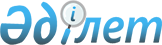 О внесении изменений в решение маслихата района Биржан сал от 28 декабря 2022 года № С-25/8 "О бюджете Донского сельского округа района Биржан сал на 2023 - 2025 годы"Решение маслихата района Биржан сал Акмолинской области от 26 июля 2023 года № С-3/9
      Маслихат района Биржан сал РЕШИЛ:
      1. Внести в решение маслихата района Биржан сал "О бюджете Донского сельского округа района Биржан сал на 2023 – 2025 годы" от 28 декабря 2022 года № С-25/8 следующее изменения:
      пункт 1 изложить в новой редакции:
      "1. Утвердить бюджет Донского сельского округа района Биржан сал на 2023 - 2025 годы, согласно приложениям 1, 2 и 3 соответственно, в том числе на 2023 год в следующих объемах:
      1) доходы – 54 024 тысяч тенге, в том числе:
      налоговые поступления – 4 604 тысяч тенге;
      неналоговые поступления – 0 тысяч тенге;
      поступления от продажи основного капитала – 0 тысяч тенге;
      поступления трансфертов – 49 420 тысяч тенге;
      2) затраты – 54 024 тысяч тенге;
      3) чистое бюджетное кредитование – 0 тысяч тенге;
      4) сальдо по операциям с финансовыми активами – 0 тысяч тенге;
      5) дефицит (профицит) бюджета – 0 тысяч тенге;
      6) финансирование дефицита (использование профицита) бюджета – 0 тысяч тенге.";
      приложения 1, 4 к указанному решению изложить в новой редакции согласно приложениям 1, 2 к настоящему решению.
      2. Настоящее решение вводится в действие с 1 января 2023 года. Бюджет Донского сельского округа на 2023 год Целевые трансферты из районного бюджета на 2023 год
					© 2012. РГП на ПХВ «Институт законодательства и правовой информации Республики Казахстан» Министерства юстиции Республики Казахстан
				
      Председатель маслихата района Биржан сал 

Н.Куатова
Приложение 1 к решению
маслихата района Биржан сал
от 26 июля 2023 года
№ С-3/9Приложение 1 к решению
маслихата района Биржан сал
от 28 декабря 2022 года
№ С-25/8
Категория 
Категория 
Категория 
Категория 
Сумма, тысяч тенге
Класс 
Класс 
Класс 
Сумма, тысяч тенге
Подкласс
Подкласс
Сумма, тысяч тенге
Наименование
1
2
3
4
5
1. Доходы
54024
1
Налоговые поступления
4604
1
Подоходный налог 
300
2
Индивидуальный подоходный налог
300
4
Налоги на собственность
2004
1
Налоги на имущество
104
3
Земельный налог
0
4
Налог на транспортные средства
1900
5
Внутренние налоги на товары, работы и услуги
2300
3
Поступления за пользование природных и других ресурсов
2300
2
Неналоговые поступления
0
1
Доходы от государственной собственности
0
5
Доходы от аренды имущества, находящегося в государственной собственности
0
3
Поступления от продажи основного капитала
0
1
Продажа государственного имущества, закрепленного за государственными учреждениями
0
1
Продажа государственного имущества, закрепленного за государственными учреждениями
0
4
Поступления трансфертов
49420
2
Трансферты из вышестоящих органов государственного управления
49420
3
Трансферты из районного (города областного значения) бюджета
49420
Функциональная группа
Функциональная группа
Функциональная группа
Функциональная группа
Функциональная группа
Сумма, тысяч тенге
Функциональная подгруппа
Функциональная подгруппа
Функциональная подгруппа
Функциональная подгруппа
Сумма, тысяч тенге
Администратор бюджетных программ 
Администратор бюджетных программ 
Администратор бюджетных программ 
Сумма, тысяч тенге
Программа
Программа
Сумма, тысяч тенге
Наименование
Сумма, тысяч тенге
Сумма, тысяч тенге
II. Затраты
54024
01
Государственные услуги общего характера
27003
1
Представительные, исполнительные и другие органы, выполняющие общие функции государственного управления
27003
124
Аппарат акима города районного значения, села, поселка, сельского округа
27003
001
Услуги по обеспечению деятельности акима города районного значения, села, поселка, сельского округа
27003
07
Жилищно-коммунальное хозяйство
23520
2
Коммунальное хозяйство
13000
124
Аппарат акима города районного значения, села, поселка, сельского округа
13000
014
Организация водоснабжения населенных пунктов
13000
3
Благоустройство населенных пунктов
10520
124
Аппарат акима города районного значения, села, поселка, сельского округа
10520
008
Освещение улиц в населенных пунктах
7440
009
Обеспечение санитарии населенных пунктов
2000
011
Благоустройство и озеленение населҰнных пунктов
1080
12
Транспорт и коммуникации
3500
1
Автомобильный транспорт
3500
124
Аппарат акима города районного значения, села, поселка, сельского округа
3500
013
Обеспечение функционирования автомобильных дорог в городах районного значения, поселках, селах, сельских округах
3500
13
Прочие 
1
9
Прочие 
1
124
Аппарат акима города районного значения, села, поселка, сельского округа
1
057
Реализация мероприятий по социальной и инженерной инфраструктуре в сельских населенных пунктах в рамках проекта "Ауыл-Ел бесігі"
1
IV. Сальдо по операциям с финансовыми активами 
0
V. Дефицит (профицит) бюджета 
0
VI. Финансирование дефицита (использование профицита) бюджета
0
8
Используемые свободные остатки
0
1
Остатки бюджетных средств
0
1
Свободные остатки бюджетных средств
0Приложение 2 к решению
маслихата района Биржан сал
от 26 июля 2023 года
№ С-3/9Приложение 4 к решению
маслихата района Биржан сал
от 28 декабря 2022 года
№ С-25/8
Наименование
Сумма, тысяч тенге
1
2
Всего 
17755
Целевые текущие трансферты
17755
в том числе:
Аппарат акима Донского сельского округа
17755
На услуги по обеспечению деятельности акима города районного значения, села, поселка, сельского округа
754
На освещения улиц населенных пунктов
5000
На обеспечение санитарии населенных пунктов
2000
На обеспечение функционирования автомобильных дорог в городах районного значения, поселках, селах, сельских округах
2000
На организацию водоснабжения населенных пунктов
8000
На реализацию мероприятий по социальной и инженерной инфраструктуре в сельских населенных пунктах в рамках проекта "Ауыл-Ел бесігі"
1